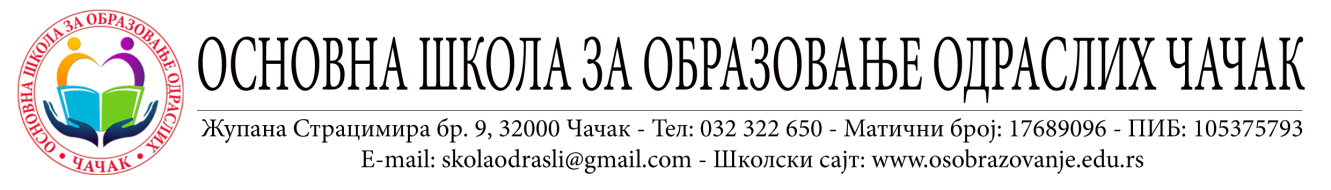 Број:135Датум:16.06.2022. године     На основу члана 119. Закона о основама система образовања и васпитања (Службени гласникброј 72/09, 52/11, 55/13, 35/15, 68/15, 62/2016, 88/2017, 27/2018, 10/2019, 6/20 и 129/2021) на основу Закона о заштити података о личности („Службенигласник РС”, број 87/2018), и члна 61. Статута Основне школе за образовање одраслих Школски одбор  на седници одржаној дана 16.06.2022. године донео је:ПРАВИЛНИК О ЗАШТИТИ ПОДАТАКА ЛИЧНОСТИ ОСНОВНЕ ОДРЕДБЕ                СВРХА И ЦИЉ ПРАВИЛНИКА Члан1. Правилник о заштити података о личности Основне школе за образовање одраслих (у даљем тексту: Правилник) је кровни документ који регулише заштиту података о личности запослених и других лица ангажованих од стране Основне школе за образовање одраслих (у даљем тексту: школа), као и других лица чије податке школа обрађује (ученика/полазника), а у складу са Законом о заштити података о личности Републике Србије, Општом уредбом о заштити података Европске уније, и другим релевантним правним изворима у области заштите података о личности. Члан 2.Циљ је да се обезбеди правна сигурност и транспарентност у погледу обраде података о личности запослених и других лица чији се подаци обрађују, као и да се утврди правни основ, сврха обраде, врсте података које се обрађују, права физичких лица у погледу обраде података о личности, мере заштите података итд. Члан 3.Правилник успоставља и обавезе запослених у погледу заштите података о личности физичких лица. Правилник се примењује и на  друга лица ангажована од стране школе. Појам ''запослени'' обухвата и лица ангажована на основу уговора о делу, уговора о обављању привремених и повремених послова, ауторских уговора,  и слично. ПОЈМОВИ И СКРАЋЕНИЦЕЧлан 4.УРЕДБА (ЕУ) 2016/679 ЕВРОПСКОГ ПАРЛАМЕНТА И САВЕТА од 27. априла 2016. о заштити физичких лица у погледу обраде личних података и о слободном кретању таквих података и укидању Директиве 95/46 / ЕЦ (у даљем тексту: ''Уредба'', ''ГДПР''); Закон о заштити података о личности (''Службени гласник РС'', број 97/2008, 104/2009 - други закон, 68/2012 - одлука Уставног суда и 107/2012), као и Закон о заштити података о личности (''Службени гласник РС'', број 87/2018, у даљем тексту: ''Закон о заштити података'', ''ЗЗПЛ''); Закон о раду Републике Србије (''Службени гласник РС'', 24/2005, 61/2005, 54/2009, 32/2013, 75/2014, 13/2017 - одлука Уставног суда и 113/2017) (у даљем тексту: ''ЗоР''); Повереник за информације од јавног значаја и заштиту података о личности Републике Србије (у даљем тексту: ''Повереник''). Члан 5.Податак о личности је сваки податак који се односи на физичко лице чији је идентитет одређен или одредив, непосредно или посредно, посебно на основу ознаке идентитета, као што је име и идентификациони број, података о локацији, идентификатора у електронским комуникационим мрежама или једног, односно више обележја његовог физичког, физиолошког, генетског, менталног, економског, културног и друштвеног идентитета. Члан 6. Посебне врсте података о личности су подаци којим се открива расно или етничко порекло, политичко мишљење, верско или филозофско уверење или чланство у синдикату, генетски податаци, биометријски подаци, подаци о здравственом стању, сексуалном животу или сексуалној оријентацији физичког лица. Члан 7. Обрада података о личности је свака радња или скуп радњи које се врше аутоматизовано или неаутоматизовано са подацима о личности или њиховим скуповима, као што су прикупљање, бележење, разврставање, груписање, односно структурисање, похрањивање, уподобљавање или мењање, откривање, увид, употреба, откривање преносом, односно достављањем, умножавање, ширење или на други начин чињење доступним, упоређивање, ограничавање, брисање или уништавање (у даљем тексту: обрада).Члан 8. Руковалац је физичко или правно лице, односно орган власти који самостално или заједно са другима одређује сврху и начин обраде. Законом којим се одређује сврха и начин обраде, може се одредити и руковалац или прописати услови за његово одређивање.                                                       Члан 9. Обрађивач је физичко или правно лице, односно орган власти, који обрађује податке о личности у име руковаоца.ПОДАЦИ О ЛИЧНОСТИ КОЈЕ ОБРАЂУЈЕ УСТАНОВА                                                                   Члан 10.Школа може обрађивати следеће податке о личности запослених: име и презиме, јединствени матични број грађана, пол, датум рођења, место, општина и држава рођења, адреса, место, општина и држава становања, контакт телефон, адреса електронске поште, ниво и врста образовања, подаци о стручном усавршавању и стеченим звањима, подаци о држављанству, способности за рад са децом и провери психофизичких способности, подаци о националној припадности, подаци о језику на којем је стечено основно, средње и високо образовање, податак о познавању језика националне мањине, податак о врсти и трајању радног односа и ангажовања, истовременим ангажовањима у другим установама, изреченим дисциплинским мерама, подаци о стручном испиту и лиценци, подаци о задужењима  стручних сарадника и плати и учешћу у раду органа Школе, а у сврху остваривања васпитно-образовног рада, у складу са законом. Изјашњавање о националној припадности није обавезно.                                                                 Члан 11. Име и презиме, адреса, датум и место рођења, пол, брачно стање, матични број, број личне карте, држављанство, број здравственог осигурања (ЛБО); Академске и професионалне квалификације: степен образовања, титуле, подаци о вештинама, знању страних језика, обукама, историја запослења, биографија; Финансијски подаци: број банковног рачуна, подаци о заради и додатаним накнадама; Подаци о извршењу радних обавеза: позиција, процена супервизора, пословна е-маил адреса, ИП адреса, приступна шифра; Комуникацијски подаци: е-маил, број телефона, контакт сродника за хитне случајеве; као и други подаци неопходни за извршење законом прописаних обавеза послодавца и реализације уговора о раду, односно другог уговорног односа између запосленог и установе.                                                               Члан 12.Школа може обрађивати и одређене категорије посебних врста података о личности, попут података о здравственом стању или података о верском опредељењу, а у складу са чланом 17. ЗЗПЛ. На пример, могу обрађивати посебне врсте податке о личности запослених за сврху извршења обавеза или примене законом прописаних овлашћења у области рада, социјалног осигурања и социјалне заштите.                                                                       Члан 13.Школа не обрађује већи број или другу врсту личних података од оних који су потребни да би се испунила наведена сврха. Уколико се обрада посебних врста података врши на основу сагласности лица (на пример, како би се прилагодили услови обуке здравственом стању полазника), та сагласност мора бити дата у писаној форми која обухвата детаљне информације о врсти података који се обрађују, сврси обраде и начину коришћења података.                                                                      Члан 14.Школа може обрађивати следеће податке о личности корисника/клијената: име и презиме, назив послодавца/институције/организације/образовне установе коју лице представља или из које долази, датум рођења, место рођења, адресу пребивалишта, пол, податке о академским и професионалним квалификацијама, контакт е-маил адреса, контакт телефон. Члан 15.Школа може обрађивати следеће податке о личности кандидата за посао: име и презиме, датум и место рођења; академске и професионалне квалификације садржане у радној биографији и мотивационом писму: степен образовања, титуле, подаци о вештинама, знању страних језика, обукама, листа претходних послодаваца; комуникацијски подаци: е-маил, број телефона. Приликом расписивања конкурса за запослење школа не утврђује форму радне биографије већ се кандидату оставља да је сам одреди. У том смислу школа може доћи у посед већег обима података од представљеног, вољом кандидата за посао. Сви прикупљени подаци чувају се у периоду од две године у сврху накнадне процене потребе за ангажовањем кандидата за посао. Члан 16.Школа може обрађивати следеће податке о личности ученика/полазника и његових родитеља односно другог законског заступника: подаци којима се одређује његов идентитет (лични подаци), образовни, социјални и здравствени статус, као и подаци о препорученој и пруженој додатној васпитној, здравственој и социјалној подршци. Лични подаци о ученику су: име и презиме ученика, јединствени матични број грађана, пол, датум рођења, место, општина и држава рођења, адреса, место, општина и држава становања, контакт телефон, матични број детета, национална припадност, држављанство. Изјашњење о националној припадности није обавезно. Лични подаци о родитељу, односно другом законском заступнику детета су: име и презиме, јединствени матични број грађана, пол, датум рођења, место, општина и држава рођења, адреса, место, општина и држава становања, контакт телефон, односно адреса електронске поште. Подаци којима се одређује образовни, односно васпитно-образовни статус ученика/полазника су: подаци о врсти установе, врсти и трајању предшколског програма, односно васпитној групи у коју је уписано дете, језику на којем се изводи васпитно-образовни рад, подаци о индивидуалном васпитно-образовном плану, матерњем језику и националној припадности, у складу са законом. Подаци којима се одређује социјални статус ученика/полазника су: подаци о условима становања (становање у стану, кући, породичној кући, подстанарство, становање у дому, да ли ученик има своју собу и други облици становања), удаљености домаћинства од установе; стању породице (број чланова породичног домаћинства, да ли су родитељи живи, да ли један или оба родитеља живе у иностранству, брачни статус родитеља, односно другог законског заступника детета, њихов образовни ниво и запослење), кao и податак о примању новчане социјалне помоћи и да ли породица може да обезбеди ужину. Податак којим се одређује здравствени статус ученика је податак о томе да ли је ученик обухваћен примарном здравственом заштитом. Подаци о препорученој и пруженој додатној образовној, здравственој и социјалној подршци су подаци које доставља интерресорна комисија која врши процену потреба и подаци о њиховој остварености.ИЗВОР ПОДАТАКА О ЛИЧНОСТИ ЗАПОСЛЕНИХ И  РОДИТЕЉАЧлан 17.Подаци о личности прикупљени од запосленог лица, родитеља ученика односно другог законског заступника: опште је правило да податке о личности прикупљамо директно од лица на које се подаци односе односно од родитеља односно другог законског заступника када се ради о подацима ученика (електронским, писаним или усменим путем). Подаци о личности који се прикупљају од других извора: школа може прикупљати податке о запосленима и кандидатима за посао и од других извора, пре свега бивших послодаваца, под условом да се ради о подацима који су релевантни за запослење. Сви прекомерни подаци биће трајно брисани.СВРХА ОБРАДЕ ПОДАТАКАЧлан 18.Школа обрађује податке о личности у сврху наведене овим Правилником као и за обављање делатности школе. Школа не обрађује више података или шири круг података од оних који су неопходни за остварење наведених сврха односно делатности школе.Запошљавање и управљање људским ресурсима Обрађују се подаци о личности за потребе успостављања и реализације радног односа, укључујући и друге уговорне односе по основу којих школа ангажује сараднике и консултанте. Обрађују се подаци за потребе утврђивања адекватности и квалификација кандидата за одређена радна места; за управљање радним временом и одсуствима; за обрачун зарада, путних трошкова и дневница; за утврђивање накнада по основу боловања и других видова одсуства са радног места; за процену напредовања запослених; за обезбеђивање додатних обука и едукација; за дисциплинске поступке.Пословне активности Школа обрађује податке о личности за потребе управљања пројектима, организацију канцеларијског пословања, за плаћање роба и услуга и пословни развој. Податке се обрађују и за сврхе извештавања донатора и наручилаца услуга о реализованим пројектима и за реализацију обука и других услуга које школа пружа без или уз накнаду. Комуникације, информационе технологије и информациона безбедност Обрађују се подаци о личности у сврхе управљања и одржавања функционисања комуникацијске и информационе мреже, те одржавања информационе безбедности. Усклађивање пословања са релевантним прописима Школа обрађује податке о личности ради испуњења правних обавеза и усклађивања пословања са релевантним правним прописима, пре свега из домена радног и пореског законодавства. УСТУПАЊЕ ПОДАТАКА И ИЗНОШЕЊЕ ПОДАТАКА ИЗ РЕПУБЛИКЕ СРБИЈЕЧлан 19.Школа ће уступати личне податке трећим лицима само за потребе прописане законом и овим Правилником. Школа ће предузети све потребне мере како би се осигурало да се лични подаци обрађују и обезбеђују у складу са важећим прописима. Спољни пружаоци услуга Члан 20. Када је то потребно, школа може ангажовати трећа лица–пружаоце услуга, да врше поједине радње обраде података за рачун и у име Школе. У тим ситуацијама, школа има својство руковаоца, а пружаоци услуга својство обрађивача података о личности (Школа може ангажовати пружаоца услуга хостинга). У таквим случајевима, биће уступљени само они подаци неопходни за остварење сврхе уговорене обраде, и обрађивачи их не могу користити за друге сврхе. У овим случајевима, услови обраде података и одговорност за заштиту података дефинисаће се уговором између школе и обрађивача. Јавни органиЧлан 21. Личне податке уступају се јавним органима само када је то законом прописано. Школа одговара на образложене и писане захтеве судова, тужилаштава и других јавних органа. Школа може податке о корисницима услуга пружених у оквиру пројеката које финансирају међународни донатори износити из Републике Србије, у којим случајевима ће се примењивати важећа правила изношења података. РОКОВИ ЧУВАЊА ПОДАТАКАЧлан 22.Лични подаци неће бити задржани дуже него што је то неопходно за остварење сврхе за коју су прикупљени. Уколико је рок чувања података о личности прописан законом, школа ће задржати податке у датом законском року. Након испуњења сврхе, односно истека законом прописаног рока за чување података, подаци ће бити трајно обрисани. У одређеним случајевима, лични подаци се могу чувати дужи временски период, за потребе испуњења законских обавеза или за успостављање, вршење или одбрану правног захтева, у складу са важецим законима.ПРАВА ЛИЦА У ПОГЛЕДУ ЗАШТИТЕ ПОДАТАКА О ЛИЧНОСТИЧлан 23.Право на обавештење о обради и увид Запослени и друга лица на која се подаци односе имају право да буду обавештени о обради њихових личних података и праву на приступ њиховим личним подацима (које укључује преглед, читање, слушање података и прављење забележака). Право на добијање копије Запослени и друга лица на која се подаци односе имају право на издавање копије података од стране школе. Права лица поводом извршеног увида Након извршеног увида лица на која се подаци односе имају право да од школе захтевају исправку, допуну, ажурирање, брисање података, као и прекид и привремену обуставу обраде. Право на преносивост Лице на које се подаци односе може захтевати од школе преношење личних података другом руковаоцу, када је то технички изводљиво, односно када се лични подаци, који су предмет захтева за преношење, налазе у структурираном и машински читљивом формату. Право на повлачење сагласности У ситуацијама када је правни основ за обраду личних података сагласност лица на које се подаци односе, то лице има право да у било ком тренутку повуче дату сагласност, у писаном облику. Такође, лице на које се подаци односе има право да се противи обради личних података у циљу директног маркетинга и затражи ограничење обраде у неким другим случајевима. У случају да лице на које се подаци односе није задовољно одговором школе на захтев за испуњавање права у погледу заштите личних података, има право да поднесе жалбу Поверенику за информације од јавног значаја и заштиту података о личности (www.poverenik.rs)ОБАВЕЗЕ ЗАПОСЛЕНИХЧлан 24. Запослени су обавезни да уступе своје личне податке који су потребни школи за испуњавање својих законских обавеза и спровођење свог пословања школе. Запослени су обавезни да поштују и штите личне податке које обрађују током рада у или за школу. Запослени могу обрађивати само оне податке којима им је дозвољен приступ, у складу са задацима које обављају.ЗАВРШНЕ ОДРЕДБЕЧлан 25.За све што није регулисано овим правилником примењиваће се одредбе закона и подзаконских прописа који регулишу ову материју. Члан 26.Овај Правилник ступа на снагу осмог дана од дана објављивања на огласној табли школе.  У Чачку                                                                      16.06.2022. год                                                                         Председник Школског  одбора                                                                                                                Тања Вучићевић                                                                                                     ____________________________  